Coronacrisis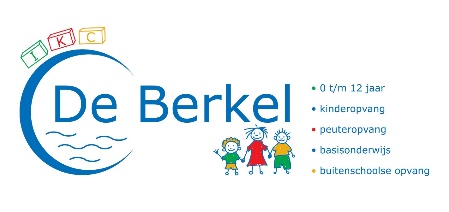 Plan van aanpak: opening scholenIKC De BerkelVanaf 8 februari 2021Het kabinet heeft op 2 februari aangekondigd dat basisscholen vanaf 8 februari weer opengaan. Dit betekent dat…… alle kinderen vanaf 8 februari weer naar school gaan!Onderwijs:Rekenen, taal, spelling en begrijpend lezen staan op de ochtenden centraal. Op de middagen zullen ook de overige vakken weer aan bod komen, zoals Blink, Engels etc. Daarnaast zal er veel aandacht worden besteed aan activiteiten m.b.t. de sociaal emotionele ontwikkeling / groepsvorming.Kortom: we gaan weer terug naar ons oorspronkelijke lesrooster.Kleuters:Juf Kim staat ‘s morgens bij het hek om de kinderen van groep 1/2 op te vangen. Juf Kim loopt samen met de kinderen om 8.30 uur naar binnen.Pauzes:Groep 1/2 speelt samen buiten.Groep 3/4/5/6 speelt samen buiten. Groep 7/8 speelt samen buiten.Klassenindeling:Groep 3 t/m 6 zitten in groepjes van maximaal 5 kinderen.Groep 7/8 zit in tweetallen of drietallen.Groep 3 t/m 8 werken in hun eigen klas of tussenruimte, niet in de gang.Halen en brengen:Voor kinderen uit groep 1 tot en met 6 geldt dat één ouder/verzorger het kind mag brengen en halen.Kinderen uit groep 7/8 komen zoveel mogelijk zelfstandig op school.Ouders/verzorgers die hun kinderen met de auto komen halen, blijven waar het kan in de auto wachten. Ouders van kleuters mogen wel bij het hek komen. De inrit voor kinderen die op school komen zoveel mogelijk toegankelijk houden. We vragen u om te brengen en te halen en daarna te gaan. Mondkapjes:Tijdens het brengen en halen verzoeken wij u om een mondkapje te dragen en 1,5 meter afstand te houden.Leerkrachten zullen op deze momenten ook een mondkapje dragen.Kinderen in groep 7/8 hoeven geen mondkapje te dragen.Quarantaine:Onderwijspersoneel en leerlingen die in nauw contact zijn geweest met iemand die besmet is met het coronavirus gaan 5 dagen thuis in quarantaine. Daarna: testen bij de GGD of 5 dagen langer thuis in quarantaine.Afstandsonderwijs wordt na 1 dag opgestart.Trakteren:Traktaties moeten voorverpakt zijn. Dit zijn kant en klare producten uit de winkel. De jarige gaat niet de klassen rond. Er wordt een kaart in de hal gelegd waar leerkrachten een felicitatie opschrijven.Gym:De Sportfederatie Berkelland zal de gymlessen weer gaan verzorgen vanuit het oorspronkelijke rooster met bijbehorende vakleerkrachten. Wij gymmen vanaf 8 februari op maandagmiddag o.l.v. meester Waldo en donderdagmiddag o.l.v. juf Quenda. De gymlessen vinden plaats in ‘t Asterloo. Hier is door de gemeente goedkeuring voor gegeven.De ene groep moet uit de gymzaal/kleedkamers zijn, voordat de volgende groep binnenkomt.Hygiënemaatregelen:Wij dragen er zorg voor dat de algemene hygiënevoorschriften van het RIVM zoveel mogelijk worden nageleefd op school.Wanneer wel/niet naar school:In de nieuwsbrief die u gisteren heeft ontvangen vanuit Oponoa stond een foutje met betrekking tot dit onderwerp. In de brief staat vermeld dat kinderen thuis moeten blijven bij een neusverkoudheid. Dit is niet juist. Voor leerlingen van de basisschool geldt dat zij bij een neusverkoudheid gewoon naar school mogen. Ook in het geval van chronische verkoudheidsklachten, astma of hooikoorts kan een leerling naar school.Twijfelt u of uw kind naar school mag komen? Bekijk dan de bijlage met daarin de beslisboom. Dit is een versie van 6 december. Deze houden wij op dit moment nog aan. Wij weten dat er aan een update van de beslisboom wordt gewerkt. Zodra wij deze in ons bezit hebben, ontvangt u deze van ons en dan zal dat de versie zijn die we aanhouden.Externen:Tot aan de voorjaarsvakantie mogen er geen externen in de school komen. Te denken valt aan: logopedie, dyslexiebegeleiding, GVO/HVO, muziek, dorpsböke etc. Na de voorjaarsvakantie wordt dit opnieuw bekeken. Logopedie en dyslexiebegeleiding zal waar mogelijk digitaal plaatsvinden.Chromebooks en andere schoolspullen:We zouden de uitgeleende chromebooks en andere schoolspullen, zoals boeken en schriften etc, graag op maandag 8 februari weer terug zien op school.Opvang binnen de school:Met ingang van 8 februari wordt door scholen geen noodopvang meer aangeboden.Achterstanden:We horen in de media en om ons heen dat er achterstanden zijn opgelopen door de kinderen. Wij kunnen ons voorstellen dat dit voor u als ouder/verzorger vragen oproep. Waar staat mijn kind nu precies? Wij willen u via dit schrijven aangeven dat wij eventueel niet behaalde doelen bij kunnen schaven. We nemen de kinderen mee waar ze zijn gebleven en ze mogen zich daarin ontwikkelen op hun eigen niveau. Daarin bestaat er geen voorsprong of achterstand. Wij zullen de sociaal emotionele ontwikkeling centraal stellen zodra de kinderen weer op school komen. Deze ontwikkeling is natuurlijk altijd belangrijk, maar na een lange thuiswerkperiode, is dit extra belangrijk. Kinderen moeten weer wennen aan elkaar, de groep, de regels en structuur van school. Wij zullen hier zeker aandacht voor hebben. Daarnaast zijn wij ook van mening dat de kinderen de afgelopen periode juist veel hebben geleerd. Kijkend naar computervaardigheden, zelfstandigheid en stiekem ook dat naar school gaan toch niet zo stom is als ze weleens dachten.Rapporten / rapportgesprekken:De rapporten gaan op vrijdag 12 februari mee naar huis. We vullen de rapporten in met gegevens t/m 15 december 2020. LOVS gegevens kunnen we helaas niet invullen. Ouders/verzorgers van groep 8 ontvangen ook de adviezen voor het voortgezet onderwijs. Hier zal over gesproken worden tijdens de rapportgesprekken in de week van 15 februari. LOVS toetsen:In januari stonden de LOVS toetsen op de planning voor de groepen 3 t/m 8. Deze afname heeft niet kunnen plaatsvinden. Wij nemen voor de voorjaarsvakantie de AVI en DMT toetsen af. Dit is om het leesniveau te meten. Na de voorjaarsvakantie zullen we op woensdag starten om begrijpend lezen, rekenen en spelling af te nemen. Rekenen zal dit jaar voor het eerst digitaal worden afgenomen. De afname van deze toetsen is een meting om te kijken waar eventuele hiaten zitten. Hier kunnen we dan waar nodig ons onderwijs op afstemmen.Carnaval:Aansluitend op de genomen veiligheidsmaatregelen zal er dit jaar geen carnaval gevierd worden op school. Dit stond gepland op vrijdag 12 februari, maar zal niet doorgaan. Kinderen mogen wel verkleed op school komen deze dag.Studiedag:Op woensdag 17 februari stond er een vrije dag op de planning voor groep 1 t/m 4. Wij hebben besloten om dit geen doorgang te laten vinden. Alle kinderen zijn deze dag gewoon op school.